Weihnachtsbaum-Verkauf - Nordmanntannen –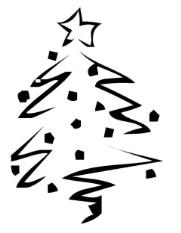 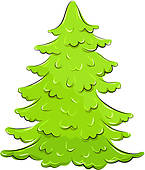 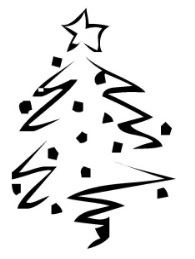 Samstag, 14.12.2019ab 9.30 Uhrvor dem Pfarrbüro in VennAngeboten werden Tannen ab 30 € in Größen von ca. 1,50 m – 2,80 m. Suchen Sie sich Ihren Baum in Ruhe bei einer Tasse Kaffee aus.Unser Zusatzservice:Wir liefern Ihren Baum gerne gegen eine freiwillige Spende nach Hause. 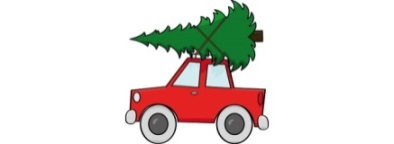 Herzlichen Dank für Ihre Unterstützung!Förderverein St. Maria Empfängnis Mönchengladbach-Venn e.V.